Ryan Mohammed 		Remote Sensing EET 3132							Ch.4 HW1) 2) If , then the period of the circular orbit is:3) Period of a Circular orbit @ Earth's surface:Velocity: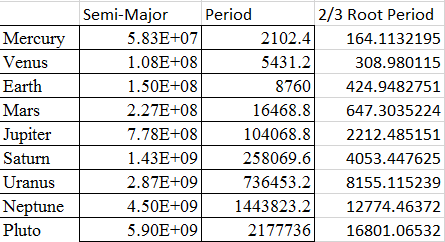 4)It obeys Kepler's 3rd law, which states that .6) No, You cannot see Antarctica from a Geo orbit because the earth's gravity would pull the satellite and eventually crash to the surface.7) Radius @ Perigee=  1.5= 9.57      Radius @ Apogee=  3= 19.14 xVelocity @ Apogee = 3.73 km/sVelocity @ Perigee= 7.44 km/s